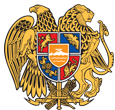 ՀԱՅԱՍՏԱՆԻ ՀԱՆՐԱՊԵՏՈՒԹՅՈՒՆ 
ՍՅՈՒՆԻՔԻ ՄԱՐԶ
ՔԱՋԱՐԱՆԻ  ՀԱՄԱՅՆՔԱՊԵՏԱՐԱՆ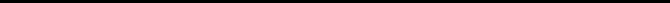 ԱՐՁԱՆԱԳՐՈՒԹՅՈՒՆ N 2
ԱՎԱԳԱՆՈՒ ՀԵՐԹԱԿԱՆ ՆԻՍՏԻՆիստը սկսվեց ժամը 11:00-ինՀամայնքի ավագանու նիստին ներկա էին ավագանու 10 անդամներ:Բացակա էր` Կարեն ՀամբարձումյանըՀամայնքի ղեկավարի հրավերով ավագանու նիստին մասնակցում էին`
Վազգեն Ազարյանը, Կարեն Թադևոսյանը, Վահե Գրիգորյանը, Նիստը վարում էր  համայնքի ղեկավար` Մանվել ՓարամազյանըՆիստը արձանագրում էր Զոհրապ Առաքելյանը ՔԱՋԱՐԱՆ ՀԱՄԱՅՆՔԻ ԱՎԱԳԱՆՈՒ 2019 ԹՎԱԿԱՆԻ ՄԱՐՏԻ 6 -Ի ԹԻՎ 2 ՀԵՐԹԱԿԱՆ ՆԻՍՏԻ ՕՐԱԿԱՐԳԸ ՀԱՍՏԱՏԵԼՈՒ ՄԱՍԻՆ Ղեկավարվելով ,,Տեղական ինքնակառավարման մասին,,  ՀՀ օրենքի 13-րդ  հոդվածի 3-րդ մասով  և  14-րդ  հոդվածով, Սյունիքի մարզի Քաջարան համայնքի ավագանին որոշում  է1, Քաջարան համայնքի ավագանու 2018թ դեկտեմբերի 21-ի « Քաջարան  համայնքի 2018թ բյուջեն հաստատելու մասին,,  թիվ 74-Ն որոշման մեջ փոփոխություն կատարելու մասին /Զեկ Վ Ազարյան/2,Քաջարանի համայնքապետարանի 2018թ բյուջեի կատարման տարեկան հաշվետվությունը հաստատելու մասին:/Զեկ Վ Ազարյան/3,Քաջարան համայնքի ավագանու 2018թ դեկտեմբերի 21-ի թիվ 66-Ա որոշման մեջ փոփոխություն կատարելու մասին/ Զեկ Զ Առաքելյան/4,Քաջարան համայնքի 2017-2022թթ 5-ամյա զարգացման ծրագրով նախատեսված 2018-ին կատարված աշխատանքները ի գիտություն ընդունելու մասին/Զեկ Գ Գաբրիելյան/5. ՀՀ Սյունիքի մարզի Քաջարան համայնքի վարչական տարածքում գտնվող համայնքային սեփականություն հանդիսացող Քաջարան համայնքի վարչական տարածքում գտնվող տարածքները հրապարակային սակարկություններով օտարելու մասին/Զեկ Վ Գրիգորյան6,ՀՀ Սյունիքի մարզի Քաջարան համայնքի Լեռնաձոր գյուղում հողամասերի նպատակային նշանակության փոփոխության առաջարկությունը քննարկելու մասին/Զեկ Վ Գրիգորյան/7,Քաջարան համայնքի վարչական տարածքում գտնվող, որպես ,,Անհայտ,, քաղաքացիների սեփականություն փոխանցված հողամասերը համայնքային սեփականություն ճանաչելու մասին/Զեկ ՎԳրիգորյանՀՀ ՍՅՈՒՆԻՔԻ ՄԱՐԶԻ ՔԱՋԱՐԱՆ ՀԱՄԱՅՆՔԻ ԱՎԱԳԱՆՈՒ 2018Թ ԴԵԿՏԵՄԲԵՐԻ 21-Ի ԹԻՎ 74-Ն ՈՐՈՇՄԱՆ ՄԵՋ ՓՈՓՈԽՈՒԹՅՈՒՆ ԿԱՏԱՐԵԼՈՒ ՄԱՍԻՆ Արտահայտվեցին-Մ Աթայանը, Հ Պետրոսյանը

Ղեկավարվելով   ,,Տեղական ինքնակառվարման մասին,,  օրենքի 18-րդ հոդվածի 5-րդ մասի ,,ՀՀ բյուջետային համակարգի մասին,,  օրենքի 33-րդ հոդվածի 4-րդ կետի, հոդվածների,  ,,Նորմատիվ իրավական ակտերի մասին,, 33-րդ հոդվածի 1-ին մասի 1-ին կետի  դրույթներով և հաշվի առնելով համայնքի ղեկավարի առաջարկությունը, համայնքի ավագանին որոշում ԷՔաջարան համայնքի ավագանու 2018թ դեկտեմբերի 21-ի « Քաջարան  համայնքի 2018թ բյուջեն հաստատելու մասին,,  թիվ 74-Ն որոշման մեջ կատարել հետևյալ փոփոխությունը՝ համաձայն հատվածների /1,2,3,6/:ՔԱՋԱՐԱՆԻ ՀԱՄԱՅՆՔԱՊԵՏԱՐԱՆԻ 2018Թ ԲՅՈՒՋԵԻ ԿԱՏԱՐՄԱՆ ՏԱՐԵԿԱՆ ՀԱՇՎԵՏՎՈՒԹՅՈՒՆԸ ՀԱՍՏԱՏԵԼՈՒ ՄԱՍԻՆ Արտահայտվեցին- Ա Անդրեասյանը, Գ Իսրաելյանը,Մ ԳևորգյանըՂեկավարվելով ,,Տեղական ինքնակառավարման մասին,, ՀՀ օրենքի 18-րդ հոդվածի 5-րդ կետով , համայնքի ավագանին որոշում էՀաստատել Քաջարանի համայնքապետարանի 2018թ բյուջեի կատարման տարեկան հաշվետվությունը:/հաշվետվությունը կցվում է/ 3, ՔԱՋԱՐԱՆ ՀԱՄԱՅՆՔԻ 2017-2022ԹԹ ՀՆԳԱՄՅԱ  ԶԱՐԳԱՑՄԱՆ ԾՐԱԳՐՈՎ ՆԱԽԱՏԵՍՎԱԾ 2018Թ_ԻՆ ԿԱՏԱՐՎԱԾ ԱՇԽԱՏԱՆՔՆԵՐԸ  Ի ԳԻՏՈՒԹՅՈՒՆ ԸՆԴՈՒՆԵԼՈՒ ՄԱՍԻՆ Ղեկավարվելով ,,Տեղական ինքնակառավարման մասին,,  ՀՀ օրենքի 82-րդ հոդվածի 7-րդ մասով ,Քաջարան համայնքի ավագանին որոշում  էԸնդունել ի գիտություն Քաջարան համայնքի 2017-2022թթ 5-ամյա զարգացման ծրագրով նախատեսված 2018-ին կատարված աշխատանքները  /հաշվետվությունը կցվում է/:4, ՔԱՋԱՐԱՆ ՀԱՄԱՅՆՔԻ ԱՎԱԳԱՆՈՒ 2018Թ ԴԵԿՏԵՄԲԵՐԻ 21-Ի ,, ՔԱՋԱՐԱՆԻ ՀԱՄԱՅՆՔԱՊԵՏԱՐԱՆԻ ԱՇԽԱՏԱԿԱԶՄԻ ԵՎ ՆՐԱ ԵՆԹԱԿԱՅՈՒԹՅԱՆ ՀԻՄՆԱՐԿ_ ՁԵՌՆԱՐԿՈՒԹՅՈՒՆՆՆԵՐԻ ԿԱՌՈՒՑՎԱԾՔԸ, ԱՇԽԱՏԱԿԻՑՆԵՐԻ ԹՎԱՔԱՆԱԿԸ, ՀԱՍՏԻՔԱՑՈՒՑԱԿԸ ԵՎ ՊԱՇՏՈՆԱՅԻՆ ԴՐՈՒՅՔԱՉԱՓԵՐԸ ՀԱՍՏԱՏԵԼՈՒ ՄԱՍԻՆ ,,                                    ԹԻՎ 66-Ա ՈՐՈՇՄԱՆ ԹԻՎ 2 ՀԱՎԵԼՎԱԾՈՒՄ ՓՈՓՈԽՈՒԹՅՈՒՆ ԿԱՏԱՐԵԼՈՒ ՄԱՍԻՆԱրտահայտվեցին- Դ Ստեփանյանը, Հ Պետրոսյանը         Ղեկավարվելով ,,Տեղական ինքնակառավարման մասին,, Հայաստանի Հանրապետության օրենքի 18-րդ հոդվածի 28-րդ մասով և  34-րդ հոդվածի 3-րդ    մասով, համայնքի ավագանին որոշում Է .-1,Քաղաքացիների սպասարկման գրասենյակ հիմնելու կապակցությամբ  Քաջարան համայնքի ավագանու 2018թ դեկտեմբերի 21-ի թիվ 66-Ա որոշման հավելված 2-ում կատարել փոփոխություն՝ ավելացնելով հավաքարարի մեկ հաստիք- 96,000 /դրամ/ 2,Սույն որոշումը ուժի մեջ է մտնում պաշտոնական հրապարակման հաջորդող օրվանից:5, ՀՀ ՍՅՈՒՆԻՔԻ ՄԱՐԶԻ ՔԱՋԱՐԱՆ ՀԱՄԱՅՆՔԻ ՎԱՐՉԱԿԱՆ ՏԱՐԱԾՔՈՒՄ ԳՏՆՎՈՂ ՀԱՄԱՅՆՔԱՅԻՆ ՍԵՓԱԿԱՆՈՒԹՅՈՒՆ ՀԱՆԴԻՍԱՑՈՂ ՔԱՋԱՐԱՆ ՀԱՄՅՆՔԻ ՎԱՐՉԱԿԱՆ ՏԱՐԱԾՔՈՒՄ ԳՏՆՎՈՂ ՏԱՐԱԾՔՆԵՐԸ  ՀՐԱՊԱՐԱԿԱՅԻՆ ՍԱԿԱՐԿՈՒԹՅՈՒՆՆԵՐՈՎ ՕՏԱՐԵԼՈՒ ՄԱՍԻՆԱրտահայտվեցին-Մ Աթայանը, Ա Անդրեասյանը, Վ ԳրիգորյանըՂեկավարվելով <<Նորմատիվ իրավական ակտերի մասին>> Հայաստանի Հանրապետության օրենքի 20-րդ հոդվածի 1-ին կետի, <<Տեղական ինքնակառավարման մասին>> Հայաստանի Հանրապետության օրենքի  18-րդ հոդվածի 21-րդ կետով, հաշվի առնելով << ԿԱԼԳԱՐԻ>> ՍՊԸ-ի կողմից տրված անշարժ գույքի գնահատման հաշվետվությունները և համայնքի ղեկավարի առաջարկությունը, համայնքի ավագանին ո ր ո շ ու մ է. ԼՕՏ 1. Քաջարան համայնքի վարչական տարածքում, ք. Քաջարան,  Բակունցի 7/39 հասցեում գտնվող համայնքային սեփականություն հանդիսացող 24.4ք.մ տարածքը /սեփականության վկայական N19092018-09-0025/, օտարել հրապարակային սակարկություններով:ԼՕՏ 2. Քաջարան համայնքի վարչական տարածքում, ք. Քաջարան,  Խանջյան 10/50 հասցեում գտնվող համայնքային սեփականություն հանդիսացող 27,6 ք.մ տարածքը /սեփականության վկայական N16092016-09-0001/, օտարել հրապարակային սակարկություններով:ԼՕՏ 3. Քաջարան համայնքի վարչական տարածքում, ք. Քաջարան,  Գայի 5/31 հասցեում գտնվող համայնքային սեփականություն հանդիսացող 57,07 ք.մ տարածքը /սեփականության վկայական N02122016-09-0009/, օտարել հրապարակային սակարկություններով:4,Համայնքի ղեկավարին՝ սույն որոշումից բխող գործառույթներն իրականացնել օրենսդրությամբ սահմանված կարգով:6, ՀԱՅԱՍՏԱՆԻ ՀԱՆՐԱՊԵՏՈՒԹՅԱՆ ՍՅՈՒՆԻՔԻ ՄԱՐԶԻ ՔԱՋԱՐԱՆ ՀԱՄԱՅՆՔԻ ԼԵՌՆԱՁՈՐ ԳՅՈՒՂՈՒՄ ՀՈՂԱՄԱՍԵՐԻ ՆՊԱՏԱԿԱՅԻՆ ՆՇԱՆԱԿՈՒԹՅԱՆ ՓՈՓՈԽՈՒԹՅԱՆ ԱՌԱՋԱՐԿՈՒԹՅՈՒՆԸ ՔՆՆԱՐԿԵԼՈՒ ՄԱՍԻՆԱրտահայտվեցին- Հ Պետրոսյանը, Կ Մակիյանը, Ս Առաքելյանը, Մ Փարամազյանը   Ղեկավարվելով <<Տեղական ինքնակառավարման մասին>> ՀՀ օրենքի 16-րդ հոդվածի 2-րդ մասով, համաձայն ՀՀ կառավարության 2011 թվականի դեկտեմբերի 29-ի  N1918-Ն որոշման, և հաշվի առնելով Քաջարան համայնքի ղեկավարի առաջարկությունը, համայնքի ավագանին    որոշում    է.1. Հավանություն տալ ՀՀ Սյունիքի մարզի Քաջարան համայնքի Լեռնաձոր բնակավայրի հողերի օգտագործման ժամանակավոր սխեմաներում նախատեսել փոփոխություններ, ըստ որի առաջարկվում է  էներգետիկայի, տրանսպորտի, կապի և կոմունալ ենթակառուցվածքների օբյեկտների՝ <<կապի հողեր>> գործառնական նշանակությամբ փոխադրել՝ա) Լեռնաձոր բնակավայրում գտնվող պետական սեփականություն հանդիսացող անտառային նշանակության 0.019հա թփուտներից /09-038-0352-0006, 09-038-0352-0007 կադաստրային ծածկագրերից/, գյուղատնտեսական նշանակության 0.03հա այլ հողերից /09-038-0481-0004 կադաստրային ծածկագրից /:2. Համայնքի   ղեկավարին`   կազմել   և     օրենսդրությամբ     սահմանված     կարգով հողերի օգտագործման ժամանակավոր սխեմաների համաձայնեցման միջգերատեսչական հանձնաժողովի քննարկմանը ներկայացնել համապատասխան հողաշինարարական գործը:
7, ՔԱՋԱՐԱՆ ՀԱՄԱՅՆՔԻ ՎԱՐՉԱԿԱՆ ՏԱՐԱԾՔՈՒՄ ԳՏՆՎՈՂ, ՈՐՊԵՍ «ԱՆՀԱՅՏ» ՔԱՂԱՔԱՑԻՆԵՐԻ ՍԵՓԱԿԱՆՈՒԹՅՈՒՆ ՓՈԽԱՆՑՎԱԾ ՀՈՂԱՄԱՍԵՐԸ ՀԱՄԱՅՆՔԱՅԻՆ ՍԵՓԱԿԱՆՈՒԹՅՈՒՆ ՃԱՆԱՉԵԼՈՒ ՄԱՍԻՆԱրտահայտվեցին-Գ Իսրաելյանը, Ա Հակոբյանը, Մ Գևորգյանը, Կ ԹադևոսյանըՂեկավարվելով ,,Տեղական ինքնակառավարման մասին,, Հայաստանի Հանրապետության օրենքի  18-րդ  հոդվածի 1-ին մասի 42)-րդ կետով,  համաձայն ՀՀ կառավարությանն առընթեր անշարժ գույքի կադաստրի պետական կոմիտեի նախագահի 2010 թվականի հունիսի 1-ի թիվ 186-Ն հրամանի,  հաշվի առնելով համայնքի ղեկավարի   առաջարկությունը, համայնքի ավագանին ո ր ո շ ու մ  է. 1. Քաջարան  համայնքի վարչական տարածքում գտնվող, որպես «անհայտ» քաղաքացիների սեփականություն փոխանցված ներքոհիշյալ հողամասերը ճանաչել  համայնքային սեփականություն. 1) համայնքի Բաբիկավան գյուղում  գտնվող 09-038-0033-0037, 09-038-0033-0038 և 09-038-0033-0059 կադաստրային ծածկագրերով բնակավայրերի նշանակության բնակելի կառուցապատման հողամասերը:2,Համայնքի ղեկավարին՝ սույն որոշումից բխող գործառույթներն իրականացնել օրենսդրությամբ սահմանված կարգով:  Ա Վ Ա Գ Ա Ն ՈՒ    Ա Ն Դ Ա Մ Ն Ե ՐԱԹԱՅԱՆ ՄԵՐՈՒԺԱՆ 					ՀԱԿՈԲՅԱՆ ԱՐՄԵՆԱՆԴՐԵԱՍՅԱՆ ԱՐՄԵՆ 					ՄԱԿԻՅԱՆ ԿԱՐԻՆԵԱՌԱՔԵԼՅԱՆ ՍԱՍՈՒՆ					 ՊԵՏՐՈՍՅԱՆ ՀՈՎՀԱՆՆԵՍԳԵՎՈՐԳՅԱՆ ՄԱՐԻՆԱ 					ՍԱՂԱԹԵԼՅԱՆ ԷՐԻԿԻՍՐԱՅԵԼՅԱՆ ԳԱՐԻԿ 					ՍՏԵՓԱՆՅԱՆ ԴԵՐԵՆԻԿ                  ՀԱՄԱՅՆՔԻ ՂԵԿԱՎԱՐ                                   ՄԱՆՎԵԼ ՓԱՐԱՄԱԶՅԱՆ2019թ մարտի 14, ՔաջարանԱՐՁԱՆԱԳՐՈՒԹՅՈՒՆ N 2
ԱՎԱԳԱՆՈՒ ՀԵՐԹԱԿԱՆ ՆԻՍՏԻ 06 ՄԱՐՏԻ 2019ԹՈ Ր Ո Շ ՈՒ Մ Ն Ե Ր ԱՎԱԳԱՆՈՒ ՀԵՐԹԱԿԱՆ ՆԻՍՏԻ06 ՄԱՐՏԻ 2019Թք. Քաջարան  06/03/2019